                                                                                                                                       УКРАЇНА                         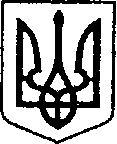                                             ЧЕРНІГІВСЬКА ОБЛАСТЬ    Н І Ж И Н С Ь К А    М І С Ь К А    Р А Д А     10 сесія VIII скликання   Р І Ш Е Н Н Явід 03 червня 2021 р.                    м. Ніжин	                           № 38-10/2021Про внесення в перелік земельних ділянокнесільськогосподарського призначення, щопідлягають продажу власникам об’єктів нерухомогомайна, розміщеного на цих ділянках    Відповідно до статей 25, 26, 42, 59, 60, 73 Закону України «Про місцеве самоврядування в Україні», Земельного кодексу України, Регламенту Ніжинської міської ради Чернігівської області, затвердженого рішенням Ніжинської міської ради Чернігівської області VIII скликання від                             27 листопада 2020 року № 3-2/2020,   керуючись рішенням Ніжинської міської ради від 26.09.2018 року  № 5-43/2018  «Про визначення відсоткового розміру авансового внеску вартості земельних ділянок за нормативною грошовою оцінкою»,  міська рада вирішила:               1.    Внести в перелік земельних ділянок несільськогосподарського призначення, що підлягають продажу власникам об’єктів нерухомого майна, розміщеного на цих ділянках, земельну ділянку:        Пункт 1.1. про внесення в перелік земельної ділянки несільськогосподарського призначення, що підлягає продажу власнику об’єктів нерухомого майна, розміщеного на цій ділянці  земель промисловості, транспорту, зв’язку, енергетики, оборони та іншого призначення  для розміщення та експлуатації основних, підсобних і допоміжних будівель та споруд підприємств переробної,                                машинобудівної та іншої промисловості, площею 0,1444 га за адресою:                                                                 вул. Шолом Алейхема, 4 А, м. Ніжин Чернігівської області (кадастровий номер 7410400000:02:002:0015), яка використовується на підставі договору оренди землі  від 11.07.2018р., для розміщення нежитлових будівель, які є власністю Борисенко Катерини Михайлівни згідно договору купівлі-продажу нежитлового приміщення від 23.02.2018р. № 159 знято з розгляду (за зверненням заявника).         Пункт 1.2. про внесення в перелік земельної ділянки несільськогосподарського призначення, що підлягає продажу власнику об’єктів нерухомого майна, розміщеного на цій ділянці  земель промисловості, транспорту, зв’язку, енергетики, оборони та іншого призначення для розміщення та експлуатації основних, підсобних і допоміжних будівель та споруд підприємств переробної, машинобудівної та іншої промисловості,  площею 0,2748  га за адресою:  вул. Шолом Алейхема, 4 А, м. Ніжин  (кадастровий номер 7410400000:02:002:0014),  яка використовується на підставі договору оренди земельної ділянки від 11.07.2018р., для розміщення нежитлових будівель, які є власністю Борисенко Катерини Михайлівни згідно договору купівлі-продажу нежитлових будівель  від 23.02.2018  року № 159 знято з розгляду (за зверненням заявника).        Пункт 1.3. про внесення в перелік земельної ділянки несільськогосподарського призначення, що підлягає продажу власнику об’єктів нерухомого майна, розміщеного на цій ділянці  земель промисловості, транспорту, зв’язку, енергетики, оборони та іншого призначення  для розміщення та експлуатації основних,  підсобних і допоміжних будівель та споруд підприємств переробної,  машинобудівної та іншої промисловості, площею 3,6003 га за адресою:  вул. Липіврізька, 53, м. Ніжин Чернігівської області, кадастровий номер 7410400000:02:005:0053, для розміщення комплексу нежитлових будівель, які є власністю приватного  акціонерного товариства «Ніжинська меблева фабрика» згідно свідоцтва про право власності на нерухоме майно від 11.07.2007 року,  земельна ділянка перебуває у постійному користування відповідно до Державного акту на право постійного користування землею від 25 травня 1994р., серія ЧН № 38,  номер запису про інше речове право: 41412904 від 10.09.2020р.   знято з порядку денного відповідно до  ч. 2 ст. 29 Регламенту Ніжинської міської ради Чернігівської області VIII скликання до надання заявником висновку з Департаменту культури і туризму, національностей та релігій Чернігівської ОДА з приводу погодження на продаж земельної ділянки у власність.                   2.   Фінансування робіт з проведення експертної грошової оцінки даних земельних ділянок здійснюється за рахунок внесеного покупцем авансу у розмірі 15 % вартості земельної ділянки, визначеної за нормативною грошовою оцінкою земельної ділянки.                   3.  Начальнику управління комунального майна та земельних відносин Ніжинської міської ради  Онокало  І.А. забезпечити оприлюднення даного рішення на офіційному сайті Ніжинської міської ради протягом п’яти робочих днів з дня його прийняття.                        4.   Організацію виконання даного рішення покласти на першого заступника міського голови з питань діяльності виконавчих органів ради Вовченка Ф.І. та   управління комунального майна та земельних відносин Ніжинської міської ради (Онокало І.А).	              5.   Контроль за виконанням даного рішення покласти на постійну комісію міської ради  з питань регулювання земельних відносин, архітектури, будівництва та охорони навколишнього середовища (голова комісії                 Глотко В.В.).     Міський голова         				                      Олександр  КОДОЛА